Тема: «Почему мама красивая!».Выполнили: Дети старшей группы № 9 «Румяные щёчки»Руководитель: Ерхова З.С.Актуальность проекта:  Баночки с кремами мам - вызывают большой интерес у детей, различная расцветка,  величина,  материал из которого состоят рукотворные предметы привлекают детей. Проблема: Дети не всегда понимают, для чего взрослым баночки с кремами.Цель: Формирование у детей представления о рукотворном предмете – о баночках .  Задачи: Познакомить детей с материалом из которых изготовлены баночки.Тип проекта:1)по количеству участников - групповой2)по направленности – познавательно-поисковый;3)по контингенту – возраст 5-6 лет;4)по продолжительности – 2 недели. ПланОписание проекта.На 1 этапе совместно с родителями сбор информации о кремах.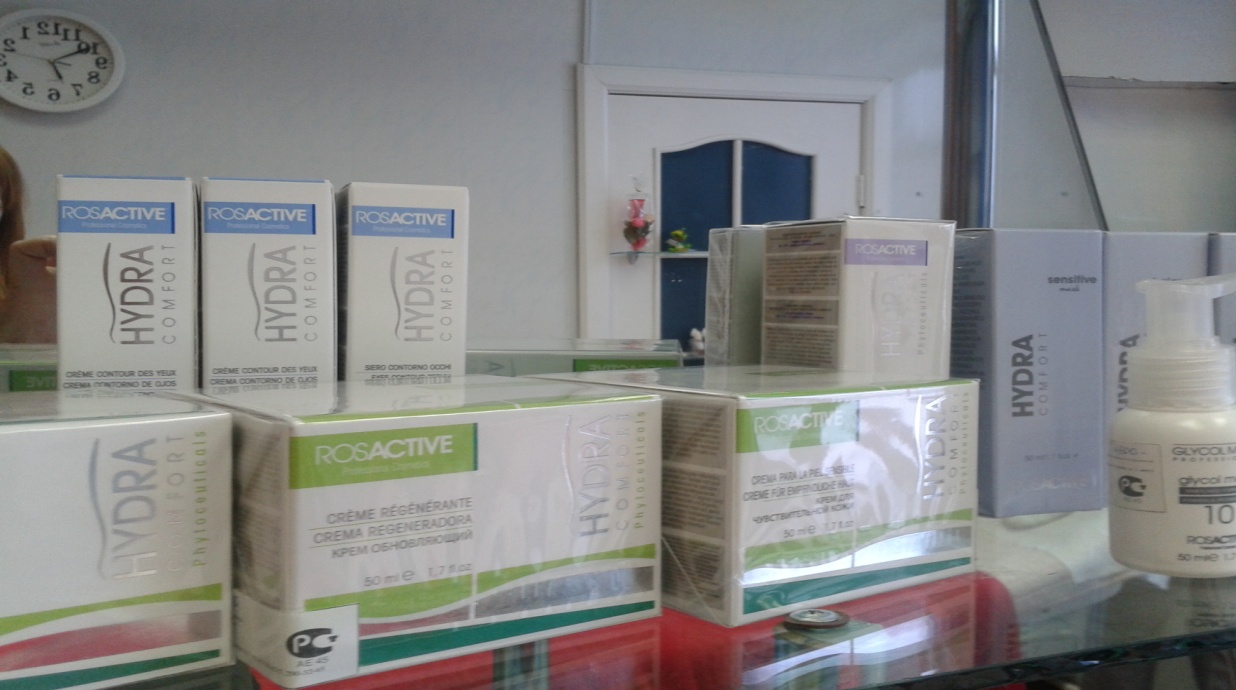 Копилка. При сборе информации использовались разные источники: рассказы взрослых, картинки, фото, интернет и собственные наблюдения (баночки дома, в медицинском кабинете, в парикмахерской)Картотека.Во время сбора информации обнаружилось, что крема находятся в различных по материалу баночках, предметах рукотворного мира.Стекло - прозрачное и матовое.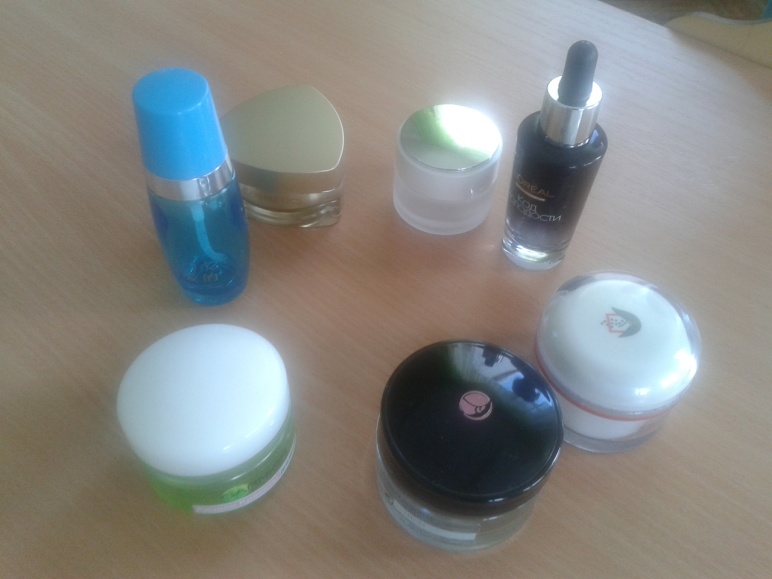 Пластмасс - твёрдый и мягкий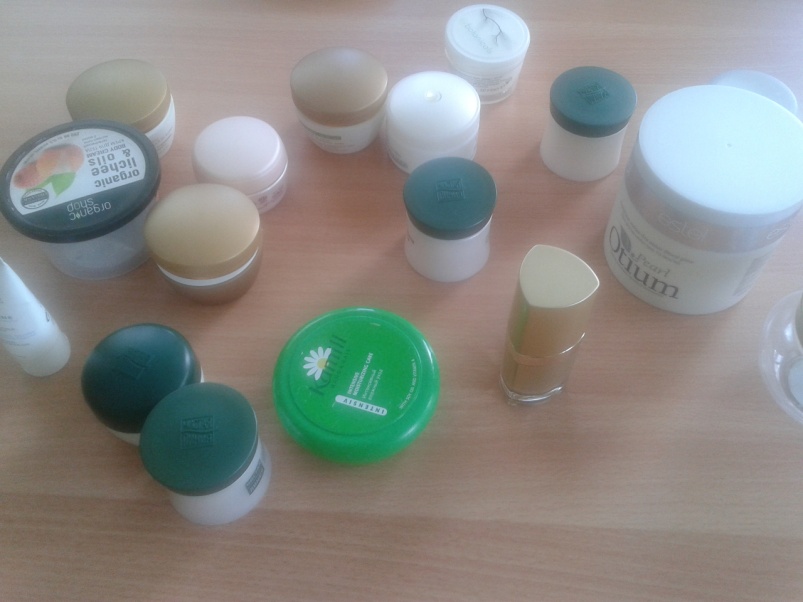 Мы с детьми вспомнили и назвали полезные функции пустых баночек. В них можно хранить различные мелкие предметы.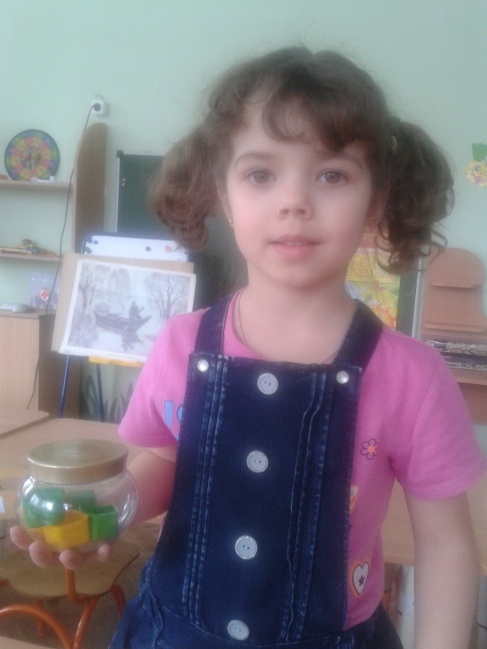 Использовать как подставку под карандаши.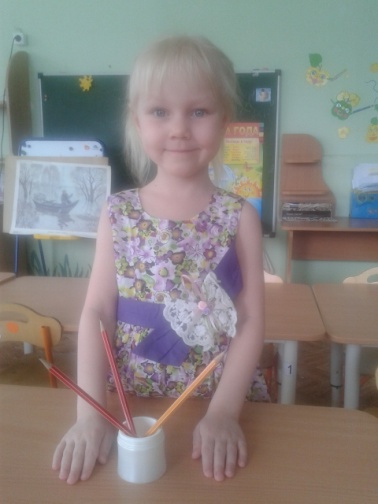 Применять в музыкальном уголке, как  шумовые инструменты. 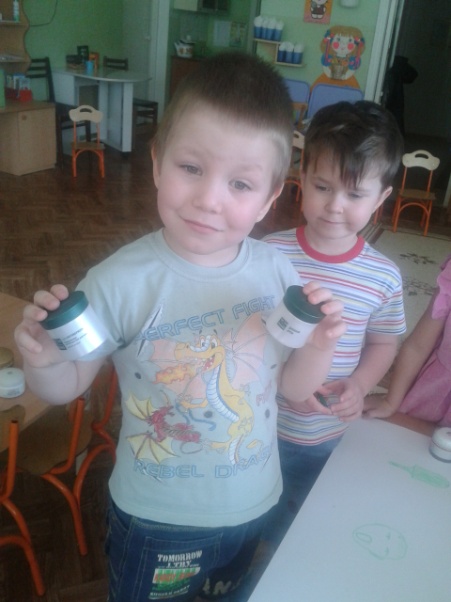 Применять в СРИ «Салон красоты».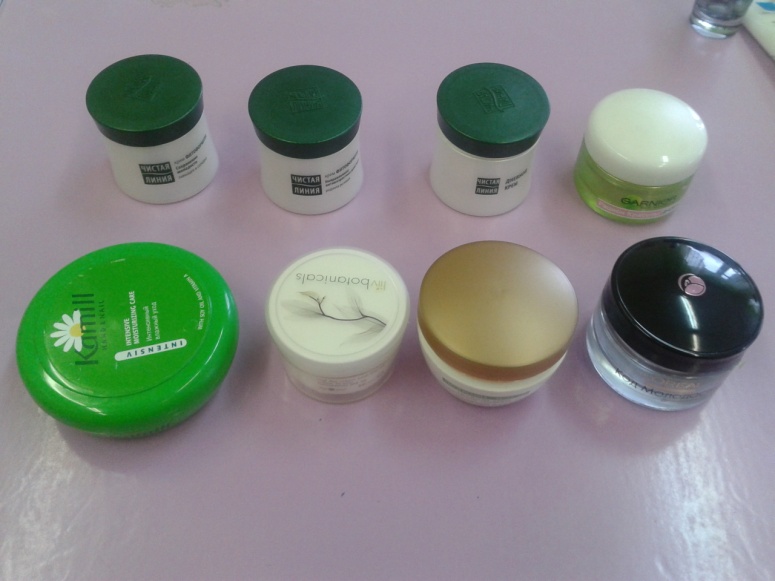 Наша модель вытекает из картотеки и состоит из баночек и их возможном применении в быту человека. 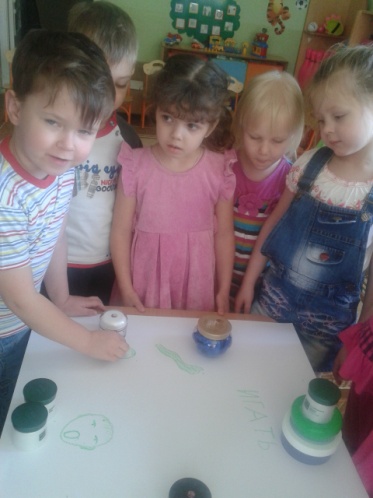 Продукт нашей проектной деятельности с детьми – игры с баночками, предложенные детьми.Играть с баночками в различные игры: «Подбери крышку к баночке»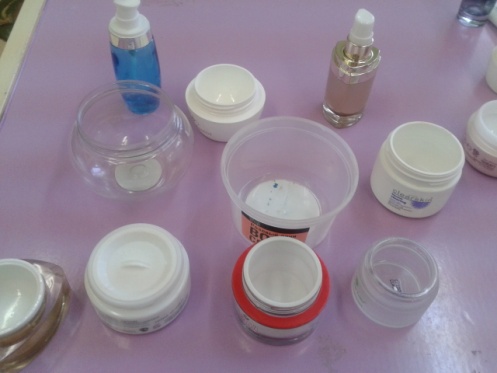 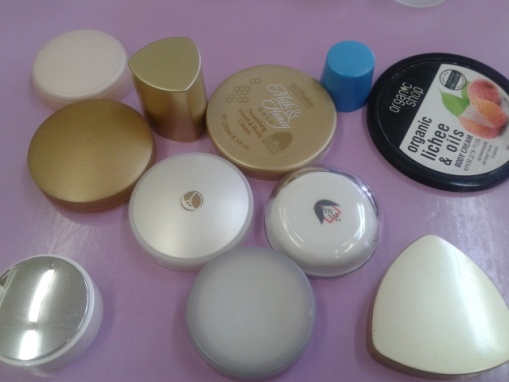 «Торт и баночек»«Гусеница»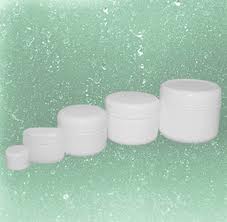 «Пирамидка»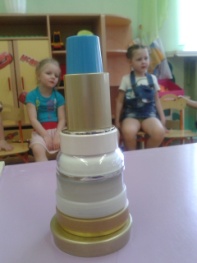 Все баночки были принесены детьми из дома.Презентацию проводили для детей средней группы№7.    Им было предложено:- просмотр слайдов о многообразии баночек;- рассказ по модели.   И конечно была возможность рассмотреть и потрогать различные баночки по материалу, цвету, величине.Этапы проектаСрокСодержание работыЦельЭтап №1Копилка С 8 апреля по 19 апреляСбор информации об уходе за лицом мамыСоздать копилку «Различные баночки», привлечь родителей к участию в проекте.Этап №1Копилка 8 апреля  Беседа «Вред и польза кремов»Выявить знания детей о том, каким бывают крема, о полезных функциях мазей, о том, как необходимо хранить крема и мази. Этап №1Копилка 8 апреля  Беседа «Профессия косметолог»Дать детям представления о профессии косметолога, оборудовании и приборах по уходу за кожей лица.Этап №1Копилка 10-12 апреляЭкскурсия  «Медицинский кабинет»Посмотреть, какие крема, мази находятся в медицинском кабинете, где хранятся при какой  температуре.Этап №1Копилка 12 апреляОпытно экспериментальная деятельность.Познакомить детей с материалами из которых, выполнены баночки (стекло, пластмасса) Этап №2Картотека15 апреляУпорядочить собранную копилку по принципу: полезные и вредные свойства баночек из стекла и пластмассыЭтап №3 Модель16 создание моделиСоздание модели «Польза баночек» Закрепить знания детей.Этап №4 Продукт17февраляПодборка дидактических игр с баночками»Продолжать работу по закреплению знаний о баночках.